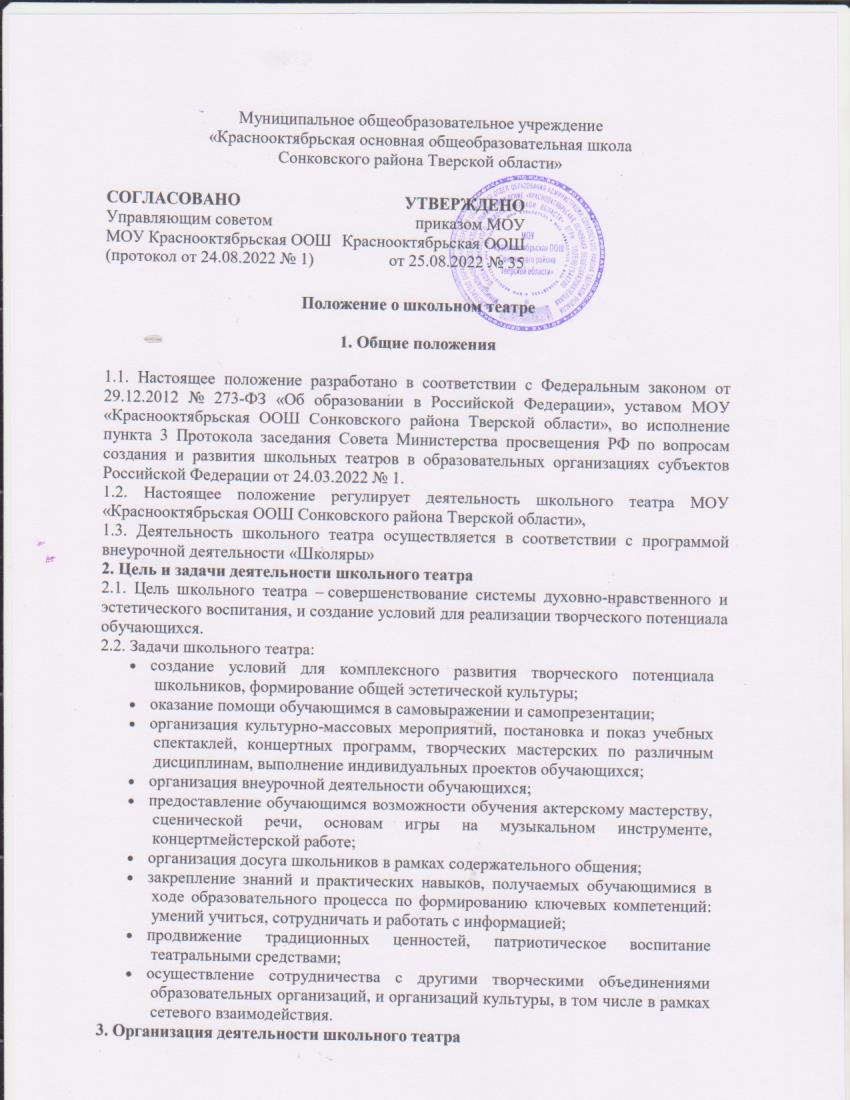 Муниципальное общеобразовательное учреждение «Краснооктябрьская основная общеобразовательная школа Сонковского района Тверской области»
Положение о школьном театре1. Общие положения1.1. Настоящее положение разработано в соответствии с Федеральным законом от 29.12.2012 № 273-ФЗ «Об образовании в Российской Федерации», уставом МОУ «Краснооктябрьская ООШ Сонковского района Тверской области», во исполнение пункта 3 Протокола заседания Совета Министерства просвещения РФ по вопросам создания и развития школьных театров в образовательных организациях субъектов Российской Федерации от 24.03.2022 № 1.1.2. Настоящее положение регулирует деятельность школьного театра МОУ «Краснооктябрьская ООШ Сонковского района Тверской области»,1.3. Деятельность школьного театра осуществляется в соответствии с программой внеурочной деятельности «Школяры»2. Цель и задачи деятельности школьного театра2.1. Цель школьного театра – совершенствование системы духовно-нравственного и эстетического воспитания, и создание условий для реализации творческого потенциала обучающихся.2.2. Задачи школьного театра:создание условий для комплексного развития творческого потенциала школьников, формирование общей эстетической культуры;оказание помощи обучающимся в самовыражении и самопрезентации;организация культурно-массовых мероприятий, постановка и показ учебных спектаклей, концертных программ, творческих мастерских по различным дисциплинам, выполнение индивидуальных проектов обучающихся;организация внеурочной деятельности обучающихся;предоставление обучающимся возможности обучения актерскому мастерству, сценической речи, основам игры на музыкальном инструменте, концертмейстерской работе;организация досуга школьников в рамках содержательного общения;закрепление знаний и практических навыков, получаемых обучающимися в ходе образовательного процесса по формированию ключевых компетенций: умений учиться, сотрудничать и работать с информацией;продвижение традиционных ценностей, патриотическое воспитание театральными средствами;осуществление сотрудничества с другими творческими объединениями образовательных организаций, и организаций культуры, в том числе в рамках сетевого взаимодействия.3. Организация деятельности школьного театра3.1. Школьный театр функционирует в течение всего учебного года, а также в каникулярное время.3.2. Деятельность школьного театра организуется в формах внеурочной деятельности  –групповых и индивидуальных, тренингов, творческих мастерских, индивидуальных проектов, спектаклей, концертов, постановок, проектов, социальных практик.3.3. Занятия в школьном театре проводятся: репетиции, генеральные репетиции и выступления – актовый зал.3.4. Возраст участников школьного театра: от 7 до 16 лет.3.5. Занятия в школьном театре проводятся по группам или всем составом, а также индивидуально.3.5.1. Предельная наполняемость групп не более 15 человек.3.5.2. Группы обучающихся могут быть одновозрастными и разновозрастными.3.6. Продолжительность и периодичность занятий в школьном театре определяются учебным планом соответствующей образовательной программы, и расписанием занятий.3.7. В работе школьного театра, при наличии условий и согласования руководителя театра (ответственного педагога), могут участвовать совместно с детьми их родители (законные представители), а также педагогические работники Школы  без включения в основной состав.3.8. Содержание деятельности школьного театра определяется соответствующей образовательной программой, реализуемой в театре.Программа внеурочной деятельности, реализуемая в школьном театре, разрабатывается педагогическими работниками по запросам участников образовательных отношений, с учетом национально-культурных традиций и мероприятий, проводимых на различных уровнях и утверждается приказом руководителя МОУ «Краснооктябрьская ООШ Сонковского района Тверской области».3.9. Педагог, реализующий программу на базе школьного театра, выбирает по своему усмотрению образовательные технологии и методы, направленные на достижение запланированных личностных, метапредметных и предметных результатов обучающихся.3.10. Учет образовательных достижений обучающихся в школьном театре производится в портфолио обучающихся.3.11. Руководителем школьного театра назначается педагог МОУ «Краснооктябрьская ООШ Сонковского района Тверской области».4. Контроль за деятельностью школьного театра4.1. Общее руководство и контроль за деятельностью школьного театра осуществляет руководитель МОУ «Краснооктябрьская ООШ Сонковского района Тверской области».4.2. Непосредственное руководство школьным театром осуществляет его руководитель.4.3. В целях обеспечения деятельности школьного театра его руководитель:участвует в разработке образовательных программ, реализуемых в школьном театре;ведет регулярную творческую и учебно-воспитательную деятельность на основе учебного плана образовательной программы;разрабатывает расписание занятий школьного театра;формирует репертуар с учетом актуальности, тематической направленности, мероприятий, проводимых на общефедеральном, региональном и муниципальном уровнях;готовит выступления, спектакли, театральные перфомансы, обеспечивает участие обучающихся в конкурсах, смотрах и культурно-массовых мероприятий;представляет отчеты о результатах деятельности школьного театра за отчетные периоды.5. Материально-техническая база школьного база и его финансовое обеспечение5.1. Помещения для работы школьного театра, а также необходимое оборудованием, инвентарем и материалами предоставляет руководство МОУ «Краснооктябрьская ООШ Сонковского района Тверской области» в установленном порядке.5.2. Руководитель школьного театра несет ответственность за сохранность предоставленных материальных ценностей, соблюдение установленного порядка и режима работы учреждения.5.3. Финансовое обеспечение деятельности школьного театра осуществляется за счет:субсидии на выполнение государственного (муниципального) задания, выделенной учреждению; средств физических и юридических лиц в рамках заключенных договоров об оказании платных образовательных услуг.СОГЛАСОВАНО
Управляющим советом
МОУ Краснооктябрьская ООШ
(протокол от 24.08.2022 № 1)УТВЕРЖДЕНО
приказом МОУ Краснооктябрьская ООШ
от 25.08.2022 № 35